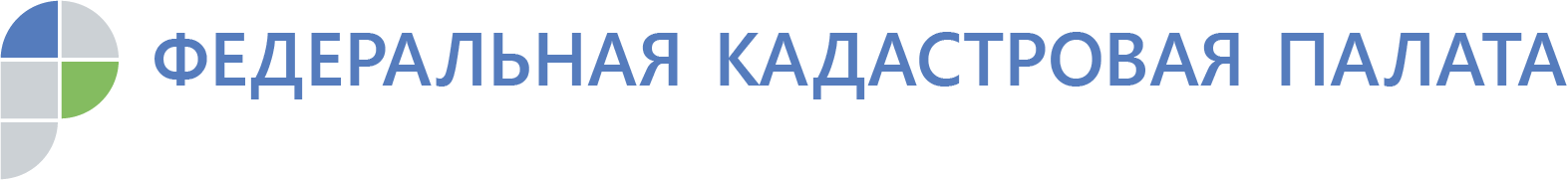 Почти половина границ столиц регионов внесены в ЕГРНВ госреестре недвижимости содержатся сведения о 568 границах  населенных пунктов Курской области  Всего по состоянию на конец второго квартала 2019 года в госреестр недвижимости внесено около четверти всех границ населенных пунктов Российской Федерации.На 1 июля 2019 года количество сведений о границах населенных пунктов Российской Федерации, внесенных в ЕГРН, составляет 39,4 тыс., что на 12% больше по сравнению с началом текущего года. Общее количество населенных пунктов в Российской Федерации – 155,7 тыс.В Курской области  по состоянию на 1 июля 2019 года количество сведений о границах населенных пунктов, внесенных в ЕГРН, составляет 568, что на 28,7% больше по сравнению с началом текущего года. За первое полугодие 2019 года в ЕГРН внесены сведения о 163 границах населенных пунктов. Общее количество населенных пунктов в Курской области - 2 775. Как говорит Марина Семенова, замглавы Федеральной кадастровой палаты, наличие в госреестре недвижимости границ населенных пунктов положительно влияет на развитие учетно-регистрационной системы, упрощение процедур ведения бизнеса и повышение инвестиционной привлекательности регионов. Границы населенных пунктов отделяют эти земли от земель иного назначения, что позволяет предотвратить мошенничество с земельными участками и использование их не по назначению. Кроме того, наличие границ, определенных в соответствии с законом, дает возможность предоставлять земельные участки для размещения на них объектов капитального строительства, что способствует развитию регионов.  «Актуальные сведения о границах населенных пунктов помогают сократить число земельных споров между правообладателями, и улучшить качество управления территориями и земельными ресурсами регионов, вовлекая земли в оборот», – отметила замглавы Федеральной кадастровой палаты Росреестра Марина Семенова.Правительство РФ поручило органам власти в регионах завершить наполнение ЕГРН сведениями о границах населенных пунктов до 2021 года.«Кадастровая палата активно взаимодействует с органами местного самоуправления и в порядке межведомственного взаимодействия вносит в ЕГРН сведения о границах. Наполнение госреестра недвижимости сведениями о границах населенных пунктов напрямую зависит от работы региональных администраций, так как именно они, согласно законодательству, инициируют работу по установлению точных границ и направляют сведения в Кадастровую палату», – напомнила Марина Семенова.Справочно:Федеральная кадастровая палата (ФКП) – оператор Федеральной государственной информационной системы ведения Единого государственного реестра недвижимости (ФГИС ЕГРН). Кадастровая палата работает в сфере кадастрового учета, регистрации прав собственности и сделок с недвижимостью, оказывает связанные с этим услуги населению и бизнесу в каждом регионе России. Кадастровая палата предоставляет сведения из ЕГРН, принимает заявления о кадастровом учете и (или) регистрации прав, вносит сведения о границах между субъектами РФ, муниципальных образований и населенных пунктов, зон с особыми условиями использования территорий, объектов культурного наследия и других объектов в ЕГРН. В 2019 году Кадастровой палатой запущен проект по реинжинирингу существующих электронных сервисов предоставления госуслуг для физических и юридических лиц. Также, согласно плану трансформации учреждения, на базе ФКП будет создан Аналитический центр для участников рынка недвижимости и бизнес-сообщества. 